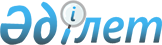 "Ұлттық әл-ауқат қорының сатып алуын бақылау жөніндегі орталықтандырылған қызметті қоспағанда, сатып алуды бақылау жөніндегі орталықтандырылған қызмет жүзеге асыратын бақылауды жүргізу қағидаларын бекіту туралы" Қазақстан Республикасы Қаржы министрінің 2021 жылғы 30 қарашадағы № 1252 бұйрығына толықтырулар енгізу туралыҚазақстан Республикасы Премьер-Министрінің орынбасары - Қаржы министрінің 2022 жылғы 12 тамыздағы № 818 бұйрығы. Қазақстан Республикасының Әділет министрлігінде 2022 жылғы 16 тамызда № 29137 болып тіркелді
      БҰЙЫРАМЫН:
      1. "Ұлттық әл-ауқат қорының сатып алуын бақылау жөніндегі орталықтандырылған қызметті қоспағанда, сатып алуды бақылау жөніндегі орталықтандырылған қызмет жүзеге асыратын бақылауды жүргізу қағидаларын бекіту туралы" Қазақстан Республикасы Қаржы министрінің 2021 жылғы 30 қарашадағы № 1252 бұйрығына (Нормативтік құқықтық актілерінің мемлекеттік тізімінде № 25489 болып тіркелген) мынадай толықтырулар енгізілсін:
      көрсетілген бұйрықпен бекітілген Ұлттық әл-ауқат қорының сатып алуын бақылау жөніндегі орталықтандырылған қызметті қоспағанда, сатып алуды бақылау жөніндегі орталықтандырылған қызмет жүзеге асыратын бақылауды жүргізу қағидалары (бұдан әрі - Қағидалар):
      мынадай редакциядағы 10-1-тармақпен толықтырылсын:
      "10-1. Бақылау жүргізу барысында бұзушылықтарды анықтау осы Қағидаларға 1-қосымшада келтірілген бақылау тәуекелдері бейіндерінің тізбесіне сәйкес жүзеге асырылады.";
      мынадай редакциядағы 12-1-тармақпен толықтырылсын:
      "12-1. Бақылау элементтері және хабарламада көрсетілген бұзушылықтарды жою тәсілдері осы Қағидаларға 3-қосымшада көрсетілген.";
      осы бұйрыққа 1 және 2-қосымшаларға сәйкес 1-1 және 1-2-қосымшалармен толықтырылсын.
      2. Қазақстан Республикасы Қаржы министрлігінің Мемлекеттік сатып алу және квазимемлекеттік секторының сатып алу әдіснамасы департаменті Қазақстан Республикасының заңнамасында белгіленген тәртіппен:
      1) осы бұйрықтың Қазақстан Республикасы Әділет министрлігінде мемлекеттік тіркелуін;
      2) осы бұйрықтың Қазақстан Республикасы Қаржыминистрлігінің интернет-ресурсында орналастырылуын;
      3) осы бұйрық Қазақстан Республикасы Әділет министрлігінде мемлекеттік тіркеуден өткеннен кейін он жұмыс күні ішінде Қазақстан Республикасы Қаржы министрлігінің Заң қызметі департаментіне осы тармақтың 1) және 2) тармақшаларында көзделген іс-шаралардың орындалуы туралы мәліметтердің ұсынылуын қамтамасыз етсін.
      3. Осы бұйрық алғашқы ресми жарияланған күнінен кейін күнтізбелік он күн өткен соң қолданысқа енгізіледі. Бақылау тәуекелдері бейіндерінің тізбесі Бақылау элементтері және бұзушылықтарды жою тәсілдері
      Ескертпе:
      * Хабарлама тапсырылғаннан кейін сатып алулар туралы шарт жасасу кезінде, бұзушылық осындай шартты бұзу (қорытындыларды жою) арқылы жойылады.
					© 2012. Қазақстан Республикасы Әділет министрлігінің «Қазақстан Республикасының Заңнама және құқықтық ақпарат институты» ШЖҚ РМК
				
                   Қазақстан Республикасы             Премьер-Министрінің орынбасары -             Қаржы министрі 

Е. Жамаубаев
Қазақстан Республикасы
Премьер-Министрінің
орынбасары -
Қаржы министрінің
2022 жылғы 12 тамыздағы
№ 818 бұйрыққа
қосымша
Ұлттық әл-ауқат қорының сатып
алуын бақылау жөніндегі
орталықтандырылған қызметті
қоспағанда, сатып алуды
бақылау жөніндегі
орталықтандырылған
қызмет жүзеге асыратын
бақылауды жүргізу
қағидаларына
1-1-қосымша
№ 
Бақылау тәуекелдері бейіндерінің атауы
Бақылау тәуекелдері бейіндерінің деректерін таңдау шарттары
Бақылау тәуекелдері бейіндерінің бұзушылықтары
1.
Ұйымдастырушының, тапсырыс берушінің конкурстық құжаттамада (аукциондық құжаттамада) квазимемлекеттік сектордың жекелеген субъектілерінің сатып алуы туралы заңнамасында көзделмеген біліктілік талаптары мен шарттарын белгілеуі.
1. Тендер (аукцион) тәсілімен жарияланған мемлекеттік сатып алулар.
2. Сатып алудың мәні тауарлар, жұмыстар, қызметтер болып табылады.
3. Қазақстан Республикасы Қаржы министрінің 2021 жылғы 30 қарашадағы № 1253 бұйрығымен бекітілген Ұлттық әл-ауқат қоры мен Ұлттық әл-ауқат қорының ұйымдарын қоспағанда, квазимемлекеттік сектордың жекелеген субъектілерінің сатып алуын жүзеге асыру қағидаларының (бұдан әрі – Сатып алуды жүзеге асыру қағидалары) (Қазақстан Республикасының нормативтік құқықтық актілері мемлекеттік тізіміндегі актінің тіркеу нөмірі 25488) 22-23-тармақтарының талаптары мен шарттарын, сондай-ақ сатып алуды жүзеге асыру қағидаттарын бұза отырып, ұйымдастырушының, тапсырыс берушінің тендерлік (аукциондық) құжаттамада біліктілік талаптары мен шарттарын көрсетуі.
Ұйымдастырушының, тапсырыс берушінің тендерлік (аукциондық) құжаттамада келесі біліктілік талаптары мен шарттарын көрсетуі:
1) әлеуетті өнім берушілердің сатып алуларға қатысуын шектейтін және негізсіз күрделендіретін;
2) тауарларды, жұмыстарды, қызметтерді сатып алу туралы шарт бойынша міндеттемелерді орындау қажеттілігінен тікелей туындамайтын;
3) әлеуетті өнім берушілер санының шектелуіне әкеліп соғатын, оның ішінде;
 - әлеуеттік өнім берушілерге кез-келген санмен өлшенбейтін және (немесе) әкімшілендірілмейтін талаптар белгілеу; - тауарлық белгілер, қызмет көрсету белгілері, фирмалық атаулары, патенттері, пайдалы модельдері, өнеркәсіп үлгілері, тауардың шығу орнының атауы және өндірушінің атауы, сондай-ақ сатып алынатын тауардың, жұмыстың, қызметтің жеке әлеуетті өнім берушіге тиесілігін анықтайтын өзге де сипаттамаларды көрсету;
- Сатып алуды жүзеге асыру қағидалардың 32-тармағын бұзу;
- сатып алуларды жүзеге асыру қағидаттарын бұзу.
2.
Тендерлік (аукциондық) құжаттаманың жобасына алдын ала талқылаудың хаттамасында тиісті ескертулер бола тұра, ұйымдастырушының, тапсырыс берушінің "Квазимемлекеттік сектордың жекелеген субъектілерінің сатып алуы туралы" Қазақстан Республикасының Заңын (бұдан әрі – Заң) және Сатып алуды жүзеге асыру қағидаларын бұза отырып тендерлік (аукциондық) құжаттаманы бекітуі.
1. Алдын ала талқылау хаттамасы қалыптастырылған, тендер (аукцион) тәсілімен өткізілген тауарларды, жұмыстарды, көрсетілетін қызметтерді сатып алу.
2. Алдын ала талқылау хаттамасында тендерлік (аукциондық) құжаттаманың жобасына ескертулер бар.
3. Бекітілген тендерлік (аукциондық) құжаттамада квазимемлекеттік сектордың жекелеген субъектілерінің сатып алуы туралы заңнамасының бұзылғаны анықталған, олар тендерлік (аукциондық) құжаттаманың жобасына алдын ала талқылау хаттамасында көрсетілген.
Сатып алуды жүзеге асыру қағидалардың 69 және 190-тармақтарын бұзу.
3.
Тендер тәсілімен сатып алуды жүргізу кезінде лоттарға бөлмеу.
1. Тендер тәсілімен жүргізілген тауарларды, жұмыстарды, қызметтерді жарияланған сатып алулар.
2. Сатып алуды жүзеге асыру қағидалардың 6-тармағымен көзделген жағдайларда тауарларды, жұмыстарды, қызметтерді сатып алуларды жүзеге асыру кезінде лоттарға бөлмеу.
Сатып алуды жүзеге асыру қағидалардың 6-тармағын бұзу.
4.
Әлеуетті өнім берушінің құқықтары мен заңды мүдделерін бұза отырып, оның қабылданбауына әкеп соқтырған шешім қабылдау.
1. Олар бойынша қорытындылары туралы хаттама ресімделген тендер (аукцион) тәсілімен тауарларды, жұмыстарды, қызметтерді сатып алулар.
2. Қорытындылары туралы хаттамаға сәйкес әлеуетті өнім берушінің (өнім берушінің) тендерлік (аукциондық) өтінімдерін біліктілік талаптары мен тендерлік (аукциондық) құжаттаманың талаптарына сәйкес емес деп тану туралы комиссиямен шешім қабылданды.
Сатып алуды жүзеге асыру қағидалардың 123 және 234-тармақтарын бұзу.
5.
Әлеуетті өнім берушіге квазимемлекеттік сектордың жекелеген субъектілерінің сатып алуы туралы туралы заңнаманы бұза отырып рұқсат беру туралы шешім қабылдау.
1. Олар бойынша қорытындылары туралы хаттама ресімделген тендер (аукцион) тәсілімен тауарларды, жұмыстарды, қызметтерді сатып алулар.
2. Қорытындылары туралы хаттамаға сәйкес әлеуетті өнім берушінің (өнім берушінің) тендерлік (аукциондық) өтінімдерін біліктілік талаптары мен тендерлік (аукциондық) құжаттаманың талаптарына сәйкес деп тану туралы комиссиямен шешім қабылданды.
Сатып алуды жүзеге асыру қағидалардың 123 және 234-тармақтарын бұзу.
6.
Шартты жеңілдіктерді қолданбау немесе заңсыз қолдану. 
1. Олар бойынша қорытындылары туралы хаттама ресімделген тендер тәсілімен тауарларды, жұмыстарды, қызметтерді сатып алулар, бұл ретте олар өткізілген болып танылған.
2. Тендерлік комиссияның өнім берушінің тендерлік баға ұсынысына квазимемлекеттік сектордың жекелеген субъектілерінің сатып алуы туралы заңнамамен көзделген өлшемшарттардың салыстырмалы мәнін қолдануының немесе қолданбауының негізділігі.
Сатып алуды жүзеге асыру қағидалардың 127 және 130-тармақтарын бұзу.
7.
Алдын ала рұқсат беру хаттамасында тендерлік (аукциондық) өтінімдерді қайтарудың нақты себептерін көрсетпеу.
1. Алдын ала рұқсат беру хаттамасы қалыптастырылған тендер (аукцион) тәсілімен өткізілген тауарларды, жұмыстарды, қызметтерді сатып алулар.
2. Қалыптастырылған және жарияланған алдын ала рұқсат беру хаттамасында мыналар болмайды:
1) оларды қайтару себептерінің нақты сипатталуымен, оның ішінде олардың біліктілік талаптарына және тендерлік (аукциондық) құжаттаманың талаптарына сәйкес еместігін растайтын мәліметтер мен құжаттардың көрсетілуімен, біліктілік талаптарына және тендерлік (аукциондық) құжаттаманың талаптарына сәйкес келмейтін әлеуетті өнім берушілердің тізбесі;
2) әлеуетті өнім берушіге веб-портал арқылы біліктілік талаптарына және тендерлік (аукциондық) құжаттаманың талаптарына сәйкес ұсынылуы және келтірілуі қажет құжаттар тізбесі.
Сатып алуды жүзеге асыру қағидалардың 106-тармағын бұзу.
8.
Тауарларды жеткізу, жұмыстарды орындау, қызметтерді көрсету мерзімі 15 (он бес) күнтізбелік күннен аз, сондай-ақ, тауарды жеткізуге, оның ішінде оны дайындауға (өндіруге), жеткізуге, жұмыстарды орындауға, қызметтерді көрсетуге жұмсалатын мерзімнен аз.
1. Сатып алуды жүзеге асыру қағидаларының 18-тармағымен көзделген тәсілдермен өткізілген тауарларды, жұмыстарды, қызметтерді сатып алулар.
2. Тауарларды жеткізудің, жұмыстарды орындаудың, қызметтерді көрсетудің ең аз мерзімі 15 (он бес) күнтізбелік күннен аз, сондай-ақ тауарларды жеткізуге, оның ішінде оны дайындауға (өндіруге), жеткізуге, жұмыстарды орындауға, қызметтерді көрсетуге жұмсалатын мерзімнен аз болып айқындалған.
Сатып алуды жүзеге асыру қағидалардың 399-тармағын бұзу.
9.
Бағалық ұсыныстарды сұрату тәсілімен сатып алуды өткізу кезінде лоттарға бөлмеу.
1. Бағалық ұсыныстарды сұрату тәсілімен өткізілген тауарларды, жұмыстарды, қызметтерді сатып алулар.
2. Тауарларды, жұмыстарды және қызметтерді сатып алуларды жүзеге асыру кезінде Сатып алуды жүзеге асыру қағидалардың 6-тармағын бұза отырып лоттарға бөлмеу.
Сатып алуды жүзеге асыру қағидалардың 6-тармағын бұзу.
10.
Техникалық ерекшелігі бағалық ұсыныстарды сұрату тәсілімен сатып алуды өткізу кезінде тауарлық белгілер, пайдалы модельдер және басқа сипаттамаларды қамтиды
1. Бағалық ұсыныстарды сұрату тәсілімен өткізілген тауарларды, жұмыстарды, қызметтерді сатып алулар.
2. Сатып алынатын тауарлар, жұмыстар, қызметтер сипаттамасында тауарлық белгілері, қызмет көрсету белгілері, фирмалық атаулары, патенттері, пайдалы модельдері, өнеркәсіп үлгілері, тауардың шығу орнының атауы және өндірушінің атауы, сондай-ақ сатып алынатын тауардың, жұмыстың, қызметтің жеке әлеуетті өнім берушіге тиесілігін анықтайтын өзге де сипаттамалары қамтылады.
Сатып алуды жүзеге асыру қағидалардың 250-тармағын бұзу.
11.
Сатып алу туралы шартты тікелей жасау жолымен бір көзден алу тәсілі – сатып алу тәсілін заңсыз қолдану.
1. Тікелей жасасу арқылы сатып алу туралы шарт жобасы тапсырыс берушімен әлеуетті өнім берушіге қол қоюға жіберген.
2. Тікелей жасау жолымен бір көзден алу тәсілімен сатып алу туралы шартты жасау үшін негіздеме Сатып алуды жүзеге асыру қағидалардың 287-тармағының талаптарына сәйкес келмейді.
Сатып алуды жүзеге асыру қағидалардың 287-тармағын бұзу.
12.
Биржалық тауарлар тізбесіне кіретін тауарларды сатып алуды жүзеге асырудың тәсілін заңсыз таңдау.
1. Тауарлық биржалар арқылы тәсілмен өткізілген тауарларды сатып алу.
2. "Биржалық тауарлардың тізбесін бекіту туралы" Қазақстан Республикасы Ұлттық экономика министрінің 2015 жылғы 26 ақпандағы № 142 бұйрығымен (Нормативтік құқықтық актілерді мемлекеттік тіркеу тізілімінде № 10587 болып тіркелген) бекітілген биржалық тауарлар тізбесінде сатып алынатын тауарлардың болуы.
Сатып алуды жүзеге асыру қағидалардың 295 және 296-тармақтарын бұзу.
13.
Әлеуетті өнім берушілердің өз өтінімдерін сәйкес келтіруге құқық бермейтін негіздер бойынша олардың өтінімдерін заңсыз қайтару
1. Алдын ала рұқсат беру хаттамасы ресімделген тендер (аукцион) тәсілімен тауарларды, жұмыстарды, қызметтерді сатып алулар.
2. Алдын ала рұқсат беру хаттамасына сәйкес комиссия тендерге қатысуға өтінімді сәйкес келтіруге құқық бермей әлеуетті өнім берушінің (өнім берушінің) тендерлік (аукциондық) өтінімін біліктілік талаптарына және тендерлік (аукциондық) құжаттаманың талаптарына сәйкес келмейді деп тану туралы шешім қабылдаған.
Сатып алуды жүзеге асыру қағидалардың 102-тармағын бұзу.
14.
Ұйымдастырушының, тапсырыс берушінің тендерлік (аукциондық) құжаттамада талқылау қорытындысы бойынша тендерлік (аукциондық) құжаттама не тендерлік (аукциондық) құжаттама өзгерген жағдайда, техникалық ерекшеліктің орнына жобалау-сметалық құжаттама (жабдықтардың (тетіктердің, машиналардың) және еңбек ресурстарының негізгі түрлерінің тізбесі) қамтылған кезде, квазимемлекеттік сектордың жекелеген субъектілерінің сатып алуы туралы заңнамада көзделмеген біліктілік талаптары мен шарттарын белгілеуі.
1. Тендерлік (аукциондық) құжаттама жобасын алдын ала талқылау хаттамасы ресімделген тендер (аукцион) тәсілімен тауарларды, жұмыстарды, қызметтерді сатып алулар.
2. Алдын ала талқылау хаттамасына сәйкес тендерлік (аукциондық) құжаттама жобасына ескертулер бар.
3. Ұйымдастырушының, тапсырыс берушінің тендерлік (аукциондық) құжаттама жобасына өзгерістер және (немесе) толықтырулар енгізу қорытындылары бойынша Сатып алуды жүзеге асыру қағидалардың 22, 35 және 161-тармақтарын, сондай-ақ сатып алуды жүзеге асыру қағидаттарын бұза отырып, тендерлік (аукциондық) құжаттамада біліктілік талаптарын және шарттарын көрсетуі.
Ұйымдастырушының,тапсырыс берушінің тендерлік (аукциондық) құжаттамада мынадай:
1) әлеуетті өнім берушілердің сатып алуға қатысуын шектейтін және негізсіз күрделендіретін;
2) тауарларды, жұмыстарды, қызметтерді сатып алу туралы шарт бойынша міндеттемелерді орындау қажеттілігінен тікелей туындамайтын;
3) әлеуетті өнім берушілер санының шектелуіне әкеліп соғатын, оның ішінде:
- әлеуеттік өнім берушілерге кез келген санмен өлшенбейтін және (немесе) әкімшілендірілмейтін талаптарды белгілейтін;
- тауарлық белгілер, қызмет көрсету белгілері, фирмалық атаулары, патенттері, пайдалы модельдері, өнеркәсіп үлгілері, тауардың шығу орнының атауы және өндірушінің атауы, сондай-ақ сатып алынатын тауардың, жұмыстың, қызметтің жеке әлеуетті өнім берушіге тиесілігін айқындайтын өзге де сипаттамаларды көрсетуді қамтитын; 4) Сатып алуды жүзеге асыру қағидалардың 28, 44 және 170-тармақтарын, сондай-ақ сатып алуды жүзеге асыру қағидаттарын бұзатын біліктілік талаптары мен шарттарын көрсетуі.
15.
Бағалық ұсыныстарды сұрату тәсілімен сатып алу жүзеге асырылған жағдайдағы заңсыз талаптар.
1. Бағалық ұсыныстарды сұрату тәсілімен жарияланған сатып алулар.
2. Сатып алу нысанасы болып тауарлар, жұмыстар, қызметтер табылады.
3. Ұйымдастырушының, тапсырыс берушінің Сатып алуды жүзеге асыру қағидалардың 22 және 246-тармақтарының бұзылуымен біліктілік талаптары мен шарттарын көрсетуі.
Бағалық ұсыныстарды сұрату тәсілімен сатып алу жүзеге асырылған жағдайда біліктілік талаптарын белгілеу.Қазақстан Республикасы
Премьер-Министрінің
орынбасары -
Қаржы министрінің
2022 жылғы 12 тамыздағы
№ 818 бұйрыққа
қосымша
Ұлттық әл-ауқат қорының сатып
алуын бақылау жөніндегі
орталықтандырылған қызметті
қоспағанда, сатып алуды
бақылау жөніндегі
орталықтандырылған
қызмет жүзеге асыратын
бақылауды жүргізу
қағидаларына
1-2–қосымша
Бақылау бағыттары/
элементтері
Деректерді іріктеу үшін тәуекелді басқару жүйесінің өлшемшарттары
Тәуекелдердің бейіні
Бұзушылықтарды жою тәсілдері
Бірінші бағыт
Тендер (аукцион) тәсілімен сатып алулар.
Сатып алулар тендер тәсілімен жүзеге асырылатын тауарлардың, жұмыстардың,
қызметтердің тізбесіне кіретін тауарларды, жұмыстарды, қызметтерді сатып алу.
Егер мынадай талаптар (жеке-жеке):
1) сатып алу сомасы 2 (екі) миллион теңгеден асатын болса;
2) жылдық сатып алу жоспарының Тауарлардың, жұмыстардың, қызметтердің бірыңғай номенклатуралық анықтамалығының атаулары мен кодтары бірдей бірден артық тармағы болса әлеуетті өнім берушіге қол қоюға жолдаған тапсырыс берушінің тікелей жасасу жолымен
сатып алулар туралы шарттың жобасы. 
Сатып алуды бақылау жөніндегі орталықтандырылған қызметке шағым түскен сатып алулар.
Тауар биржалары арқылы тәсілімен жоспарланған сатып алулар.
№ 1-бейін
Ұйымдастырушының, тапсырыс берушінің тендерлік (аукциондық) құжаттамада Қазақстан Республикасының квазимемлекеттік сектордың жекелеген субъектілерінің сатып алу туралы заңнамасын бұза отырып, біліктілік талаптары мен шарттарын белгілеуі.
1-нұсқа. Тендерлік (аукциондық) құжаттамаға өзгерістер енгізу *.
Бірінші бағыт
Тендер (аукцион) тәсілімен сатып алулар.
Сатып алулар тендер тәсілімен жүзеге асырылатын тауарлардың, жұмыстардың,
қызметтердің тізбесіне кіретін тауарларды, жұмыстарды, қызметтерді сатып алу.
Егер мынадай талаптар (жеке-жеке):
1) сатып алу сомасы 2 (екі) миллион теңгеден асатын болса;
2) жылдық сатып алу жоспарының Тауарлардың, жұмыстардың, қызметтердің бірыңғай номенклатуралық анықтамалығының атаулары мен кодтары бірдей бірден артық тармағы болса әлеуетті өнім берушіге қол қоюға жолдаған тапсырыс берушінің тікелей жасасу жолымен
сатып алулар туралы шарттың жобасы. 
Сатып алуды бақылау жөніндегі орталықтандырылған қызметке шағым түскен сатып алулар.
Тауар биржалары арқылы тәсілімен жоспарланған сатып алулар.
№ 1-бейін
Ұйымдастырушының, тапсырыс берушінің тендерлік (аукциондық) құжаттамада Қазақстан Республикасының квазимемлекеттік сектордың жекелеген субъектілерінің сатып алу туралы заңнамасын бұза отырып, біліктілік талаптары мен шарттарын белгілеуі.
2-нұсқа. Егер тендерлік (аукциондық) құжаттаманың жобасын алдын ала талқылау жүзеге асырылмаған жағдайда, ұйымдастырушының, тапсырыс берушінің тендерлік (аукциондық) құжаттаманы бекіту туралы тиісті шешімінің күшін жою*.
Бірінші бағыт
Тендер (аукцион) тәсілімен сатып алулар.
Сатып алулар тендер тәсілімен жүзеге асырылатын тауарлардың, жұмыстардың,
қызметтердің тізбесіне кіретін тауарларды, жұмыстарды, қызметтерді сатып алу.
Егер мынадай талаптар (жеке-жеке):
1) сатып алу сомасы 2 (екі) миллион теңгеден асатын болса;
2) жылдық сатып алу жоспарының Тауарлардың, жұмыстардың, қызметтердің бірыңғай номенклатуралық анықтамалығының атаулары мен кодтары бірдей бірден артық тармағы болса әлеуетті өнім берушіге қол қоюға жолдаған тапсырыс берушінің тікелей жасасу жолымен
сатып алулар туралы шарттың жобасы. 
Сатып алуды бақылау жөніндегі орталықтандырылған қызметке шағым түскен сатып алулар.
Тауар биржалары арқылы тәсілімен жоспарланған сатып алулар.
№ 3-бейін 
Тендер тәсілімен сатып алуды өткізу кезінде лоттарға бөлмеу.
Сатып алу туралы шарт жасалғанға дейін сатып алудың күшін жою.
Бірінші бағыт
Тендер (аукцион) тәсілімен сатып алулар.
Сатып алулар тендер тәсілімен жүзеге асырылатын тауарлардың, жұмыстардың,
қызметтердің тізбесіне кіретін тауарларды, жұмыстарды, қызметтерді сатып алу.
Егер мынадай талаптар (жеке-жеке):
1) сатып алу сомасы 2 (екі) миллион теңгеден асатын болса;
2) жылдық сатып алу жоспарының Тауарлардың, жұмыстардың, қызметтердің бірыңғай номенклатуралық анықтамалығының атаулары мен кодтары бірдей бірден артық тармағы болса әлеуетті өнім берушіге қол қоюға жолдаған тапсырыс берушінің тікелей жасасу жолымен
сатып алулар туралы шарттың жобасы. 
Сатып алуды бақылау жөніндегі орталықтандырылған қызметке шағым түскен сатып алулар.
Тауар биржалары арқылы тәсілімен жоспарланған сатып алулар.
№ 8-бейін 
Тауарларды жеткізу, жұмыстарды орындау, қызметтерді көрсету мерзімі 15 (он бес) күнтізбелік күннен аз, сондай-ақ, тауарды жеткізуге, оның ішінде оны дайындауға (өндіруге), жеткізуге, жұмысты орындауға, қызметтерді көрсетуге жұмсалатын мерзімнен аз.
Сатып алу туралы шарт жасалғанға дейін сатып алудың күшін жою.
Бірінші бағыт
Тендер (аукцион) тәсілімен сатып алулар.
Сатып алулар тендер тәсілімен жүзеге асырылатын тауарлардың, жұмыстардың,
қызметтердің тізбесіне кіретін тауарларды, жұмыстарды, қызметтерді сатып алу.
Егер мынадай талаптар (жеке-жеке):
1) сатып алу сомасы 2 (екі) миллион теңгеден асатын болса;
2) жылдық сатып алу жоспарының Тауарлардың, жұмыстардың, қызметтердің бірыңғай номенклатуралық анықтамалығының атаулары мен кодтары бірдей бірден артық тармағы болса әлеуетті өнім берушіге қол қоюға жолдаған тапсырыс берушінің тікелей жасасу жолымен
сатып алулар туралы шарттың жобасы. 
Сатып алуды бақылау жөніндегі орталықтандырылған қызметке шағым түскен сатып алулар.
Тауар биржалары арқылы тәсілімен жоспарланған сатып алулар.
№ 11-бейін
Сатып алу тәсілін заңсыз қолдану – сатып алу туралы шартты тікелей жасасу жолымен бір көзден алу тәсілі.
Хабарламаға сәйкес жылдық сатып алу жоспарына өзгерістер енгізе отырып, сатып алу шартының жобасын кері қайтарып алу.
Бірінші бағыт
Тендер (аукцион) тәсілімен сатып алулар.
Сатып алулар тендер тәсілімен жүзеге асырылатын тауарлардың, жұмыстардың,
қызметтердің тізбесіне кіретін тауарларды, жұмыстарды, қызметтерді сатып алу.
Егер мынадай талаптар (жеке-жеке):
1) сатып алу сомасы 2 (екі) миллион теңгеден асатын болса;
2) жылдық сатып алу жоспарының Тауарлардың, жұмыстардың, қызметтердің бірыңғай номенклатуралық анықтамалығының атаулары мен кодтары бірдей бірден артық тармағы болса әлеуетті өнім берушіге қол қоюға жолдаған тапсырыс берушінің тікелей жасасу жолымен
сатып алулар туралы шарттың жобасы. 
Сатып алуды бақылау жөніндегі орталықтандырылған қызметке шағым түскен сатып алулар.
Тауар биржалары арқылы тәсілімен жоспарланған сатып алулар.
№ 12-бейін 
Биржалық тауарлар тізбесіне кіретін тауарларды сатып алуды жүзеге асыру тәсілін заңсыз таңдау.
Хабарламаға сәйкес сатып алудың жылдық жоспарына өзгерістер енгізу *.
Екінші бағыт
Тендер (аукцион) тәсілімен сатып алу.
№ 2-бейін 
Тендерлік (аукциондық) құжаттаманың жобасына алдын ала талқылау хаттамасында тиісті ескертулер болған кезде ұйымдастырушының, тапсырыс берушінің Қазақстан Республикасының квазимемлекеттік сектордың жекелеген субъектілерінің сатып алу туралы заңнамасын бұза отырып, тендерлік (аукциондық) құжаттаманы бекітуі.
Сатып алу туралы шарт жасалғанға дейін сатып алудың күшін жою.
Екінші бағыт
Тендер (аукцион) тәсілімен сатып алу.
№ 14-бейін 
Талқылау қорытындысы бойынша тендерлік (аукциондық) құжаттама өзгерген не тендерлік (аукциондық) құжаттамада техникалық ерекшеліктің орнына жобалау-сметалық құжаттама (жабдықтардың (тетіктердің, машиналардың) және еңбек ресурстарының негізгі түрлерінің тізбесі) болған жағдайда, ұйымдастырушының, тапсырыс берушінің  тендерлік (аукциондық) құжаттамада Қазақстан Республикасының квазимемлекеттік сектордың жекелеген субъектілерінің сатып алу туралы заңнамасында көзделмеген  біліктілік талаптары мен шарттарын белгілеуі.
Сатып алу туралы шарт жасалғанға дейін сатып алудың күшін жою.
Үшінші бағыт
Тендер (аукцион) тәсілімен сомасы 300 (үш жүз) миллион теңгеден асатын сатып алулар және (немесе) тиісті тендерге (аукционға) қатысуға өтінім берген әлеуетті өнім берушілердің шағымдары келіп түскен тендер (аукцион) тәсілімен сатып алу.
№ 4-бейін 
Әлеуетті өнім берушінің құқықтары мен заңды мүдделерін бұза отырып, оны қабылдамауға әкеп соққан шешімді қабылдау.
Алдын ала рұқсат беру хаттамасын хабарламаға сәйкес келтіру *.
Үшінші бағыт
Тендер (аукцион) тәсілімен сомасы 300 (үш жүз) миллион теңгеден асатын сатып алулар және (немесе) тиісті тендерге (аукционға) қатысуға өтінім берген әлеуетті өнім берушілердің шағымдары келіп түскен тендер (аукцион) тәсілімен сатып алу.
№ 5-бейін 
Қазақстан Республикасының квазимемлекеттік сектордың жекелеген субъектілерінің сатып алу туралы заңнамасын бұза отырып әлеуетті өнім берушіге рұқсат беру туралы шешім қабылдау.
Алдын ала рұқсат беру хаттамасын хабарламаға сәйкес келтіру *.
Үшінші бағыт
Тендер (аукцион) тәсілімен сомасы 300 (үш жүз) миллион теңгеден асатын сатып алулар және (немесе) тиісті тендерге (аукционға) қатысуға өтінім берген әлеуетті өнім берушілердің шағымдары келіп түскен тендер (аукцион) тәсілімен сатып алу.
№ 7-бейін 
Алдын ала рұқсат беру хаттамасында тендерлік (аукциондық) өтінімдерді қабылдамаудың егжей-тегжейлі себептерін көрсетпеу.
1-нұсқа. Алдын ала рұқсат беру хаттамасын хабарламаға сәйкес келтіру *.
Үшінші бағыт
Тендер (аукцион) тәсілімен сомасы 300 (үш жүз) миллион теңгеден асатын сатып алулар және (немесе) тиісті тендерге (аукционға) қатысуға өтінім берген әлеуетті өнім берушілердің шағымдары келіп түскен тендер (аукцион) тәсілімен сатып алу.
№ 7-бейін 
Алдын ала рұқсат беру хаттамасында тендерлік (аукциондық) өтінімдерді қабылдамаудың егжей-тегжейлі себептерін көрсетпеу.
2-нұсқа. Егер тендерлік (аукциондық) құжаттаманың жобасын алдын ала талқылау жүзеге асырылмаған жағдайда, ұйымдастырушының, тапсырыс берушінің тендерлік (аукциондық) құжаттаманы бекіту туралы тиісті шешімінің күшін жою*.
Үшінші бағыт
Тендер (аукцион) тәсілімен сомасы 300 (үш жүз) миллион теңгеден асатын сатып алулар және (немесе) тиісті тендерге (аукционға) қатысуға өтінім берген әлеуетті өнім берушілердің шағымдары келіп түскен тендер (аукцион) тәсілімен сатып алу.
№ 13-бейін 
Әлеуетті өнім берушілердің өтінімдерін, оларға өз өтінімдерін сәйкес келтіру құқығын бермейтін негіздер бойынша заңсыз қабылдамау.
1-нұсқа. Алдын ала рұқсат беру хаттамасын хабарламаға сәйкес келтіру*.
Үшінші бағыт
Тендер (аукцион) тәсілімен сомасы 300 (үш жүз) миллион теңгеден асатын сатып алулар және (немесе) тиісті тендерге (аукционға) қатысуға өтінім берген әлеуетті өнім берушілердің шағымдары келіп түскен тендер (аукцион) тәсілімен сатып алу.
№ 13-бейін 
Әлеуетті өнім берушілердің өтінімдерін, оларға өз өтінімдерін сәйкес келтіру құқығын бермейтін негіздер бойынша заңсыз қабылдамау.
2-нұсқа. Сатып алуды ұйымдастырушы, тапсырыс беруші қорытындылар туралы хаттаманы ресімдеген жағдайда, ұйымдастырушының, тапсырыс берушінің тиісті шешімінің күшін жою*.
Төртінші бағыт
Сомасы 300 (үш жүз) миллион теңгеден асатын тендер (аукцион) тәсілімен сатып алулар және (немесе) "Квазимемлекеттік сектордың жекелеген субъектілерінің сатып алуы туралы" Қазақстан Республикасы Заңының 16-бабында белгіленген мерзімде шағымдар түскен тендер (аукцион) тәсілімен сатып алу.
№ 4-бейін 
Әлеуетті өнім берушінің құқықтары мен заңды мүдделерін бұза отырып, оны қабылдамауға әкеп соққан шешім қабылдау.
Сатып алу туралы шарт жасалғанға дейін сатып алудың күшін жою.
Төртінші бағыт
Сомасы 300 (үш жүз) миллион теңгеден асатын тендер (аукцион) тәсілімен сатып алулар және (немесе) "Квазимемлекеттік сектордың жекелеген субъектілерінің сатып алуы туралы" Қазақстан Республикасы Заңының 16-бабында белгіленген мерзімде шағымдар түскен тендер (аукцион) тәсілімен сатып алу.
№ 5-бейін 
Қазақстан Республикасының квазимемлекеттік сектордың жекелеген субъектілерін сатып алу туралы заңнамасын бұза отырып, әлеуетті өнім берушіге рұқсат беру туралы шешім қабылдау.
Сатып алу туралы шарт жасалғанға дейін сатып алудың күшін жою.
Төртінші бағыт
Сомасы 300 (үш жүз) миллион теңгеден асатын тендер (аукцион) тәсілімен сатып алулар және (немесе) "Квазимемлекеттік сектордың жекелеген субъектілерінің сатып алуы туралы" Қазақстан Республикасы Заңының 16-бабында белгіленген мерзімде шағымдар түскен тендер (аукцион) тәсілімен сатып алу.
№ 6-бейін 
Шартты жеңілдіктерді қолданбау немесе заңсыз қолдану.
Қорытынды хаттамасын хабарламаға сәйкес келтіру*.
Бағалық ұсыныстарды сұрату тәсілімен сатып алуды бақылау
Лот сомасы 2 (екі) миллион теңгеден асатын бағалық ұсыныстарды сұрату тәсілімен сатып алулар және (немесе) сатып алуды бақылау жөніндегі орталықтандырылған қызметке шағымдар келіп түскен сатып алулар.
№ 9-бейін
Бағалық ұсыныстарды сұрату тәсілімен сатып алуларды өткізу кезінде лоттарға бөлмеу.
Сатып алу туралы шарт жасалғанға дейін сатып алудың күшін жою.
Бағалық ұсыныстарды сұрату тәсілімен сатып алуды бақылау
Лот сомасы 2 (екі) миллион теңгеден асатын бағалық ұсыныстарды сұрату тәсілімен сатып алулар және (немесе) сатып алуды бақылау жөніндегі орталықтандырылған қызметке шағымдар келіп түскен сатып алулар.
№ 10-бейін
Техникалық ерекшелік бағалық ұсыныстарды сұрату тәсілімен сатып алуды өткізу кезінде тауар белгілерін, пайдалы модельдерін және басқа да сипаттамаларын көрсетуді қамтиды.
Сатып алу туралы шарт жасалғанға дейін сатып алудың күшін жою.
Бағалық ұсыныстарды сұрату тәсілімен сатып алуды бақылау
Лот сомасы 2 (екі) миллион теңгеден асатын бағалық ұсыныстарды сұрату тәсілімен сатып алулар және (немесе) сатып алуды бақылау жөніндегі орталықтандырылған қызметке шағымдар келіп түскен сатып алулар.
№ 15-бейін 
Бағалық ұсыныстарды сұрату тәсілімен сатып алуларды жүзеге асырған жағдайдағы заңсыз талаптар.
Сатып алу туралы шарт жасалғанға дейін сатып алудың күшін жою. 
Бір көзден алу тәсілімен сатып алуларды бақылау
Егер мынадай шарттар (жеке-жеке):
1) сатып алу сомасы 2 (екі) миллион теңгеден асатын болса;
2) жылдық сатып алу жоспарының Тауарлардың, жұмыстардың, қызметтердің бірыңғай номенклатуралық анықтамалығының бірдей атаулары мен кодтары бар бірден артық тармағы болса тапсырыс берушімен әлеуетті өнім берушіге қол қоюға жолданған тікелей жасасу жолымен сатып алулар туралы шарттың жобасы. 
Тауар биржалары арқылы тәсілімен жоспарланған сатып алулар. 
№ 11-бейін 
Сатып алу тәсілін заңсыз қолдану – сатып алу туралы шартты тікелей жасасу жолымен бір көзден алу тәсілі.
Хабарламаға сәйкес жылдық сатып алу жоспарына өзгерістердің енгізілуімен сатып алулар туралы шарттың жобасын кері қайтарып алу*.
Бір көзден алу тәсілімен сатып алуларды бақылау
Егер мынадай шарттар (жеке-жеке):
1) сатып алу сомасы 2 (екі) миллион теңгеден асатын болса;
2) жылдық сатып алу жоспарының Тауарлардың, жұмыстардың, қызметтердің бірыңғай номенклатуралық анықтамалығының бірдей атаулары мен кодтары бар бірден артық тармағы болса тапсырыс берушімен әлеуетті өнім берушіге қол қоюға жолданған тікелей жасасу жолымен сатып алулар туралы шарттың жобасы. 
Тауар биржалары арқылы тәсілімен жоспарланған сатып алулар. 
№ 12-бейін 
Биржалық тауарлар тізбесіне кіретін тауарларды сатып алуды жүзеге асыру тәсілін заңсыз таңдау.
Хабарламаға сәйкес сатып алудың жылдық жоспарына өзгерістер енгізу*.